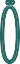 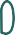 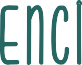 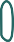 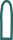 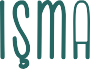 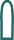 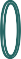 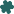 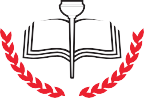 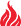 *Daha fazla oturum sayısına sahip grup çalışmalarınız için aynı formdan birden fazla  doldurunuz.**Yapılandırılmış grup çalışmaları “psiko-eğitim” (Sınav kaygısı, TBM eğitim programı gibi); gündemsiz, yapılandırılmamış kişilerarası ilişkileri geliştirmeye yönelik grup çalışmaları “grupla psikolojik danışma”; sınıflarda uygulanan kazanım içeren rehberlik etkinlikleri “Grup Rehberliği” kapsamındadır.Ad-Soyad / İmza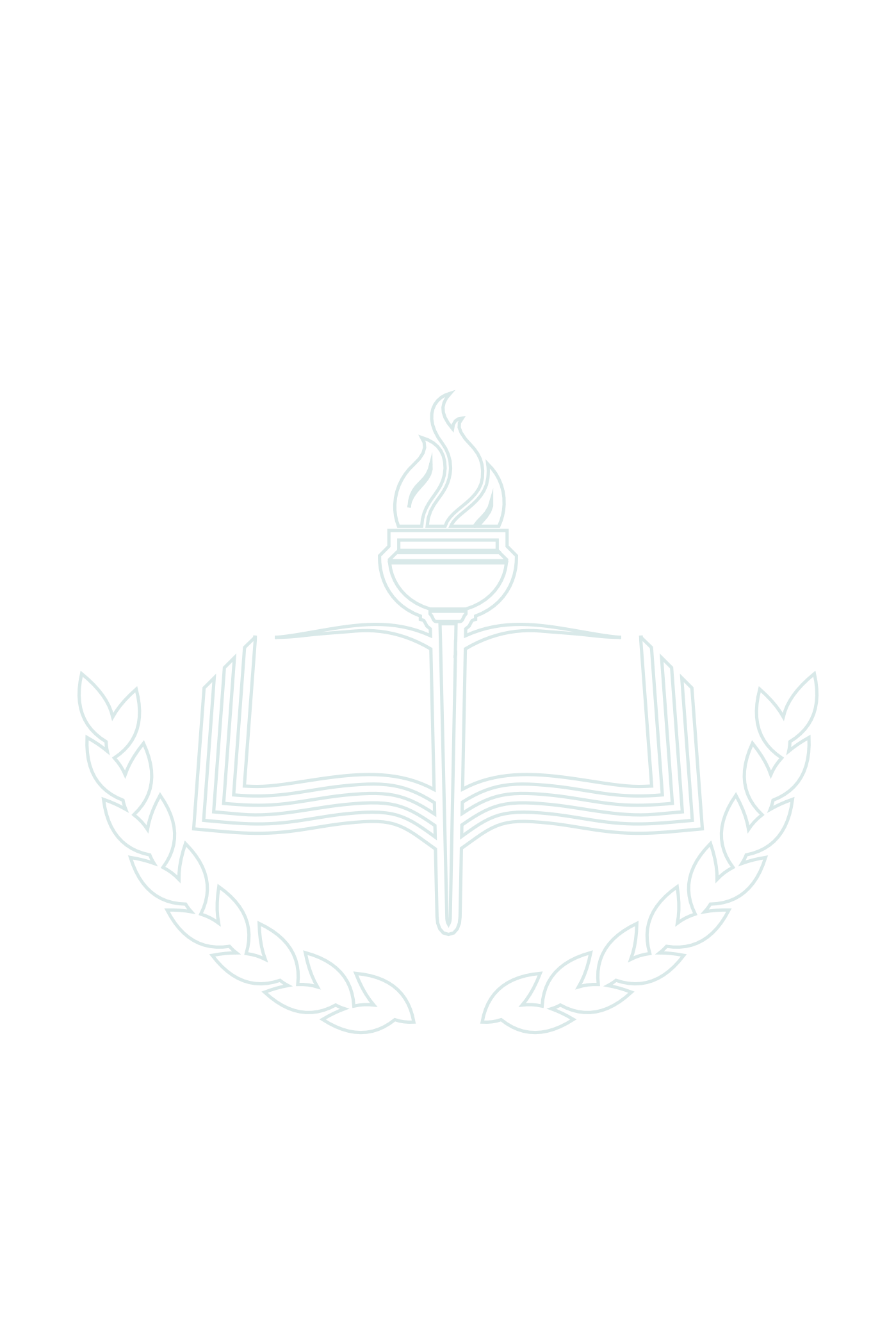 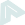 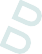 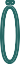 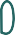 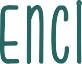 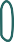 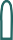 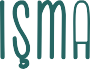 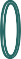 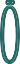 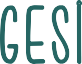 KULLANIM AMACI: Sınıf uygulanan grup rehberliği çalışmalarını, kişiler arası ilişkileri güçlendirmek amacıyla oluşturulan psikolojik danışma gruplarını ve belirli bir amaca yönelik oluşturulan psikoeğitsel (Atılganlık, öfke kontrolü, sınav kaygısı, TBM ve okul düzeyinde) grup çalışmalarını yapılandırmak ve kayıt altına almak amacıyla kullanılır.KİM KULLANIR? Bu form rehberlik öğretmenleri tarafından doldurulur.DİKKAT EDİLECEK HUSUSLAR:Bu formun doldurulması, Rehberlik ve Psikolojik Danışma Hizmetleri Yıl Sonu Çalışma Raporunun doldurulmasında kolaylık sağlar.Bireye bilgi vermeyi ve bireyde farkındalık artırmayı amaçladığınız duygu düşünce ve davranışları ya da kazandırmayı hedeflediğiniz beceriler, “Hedef Davranış/Kazanım” bölümüne yazılır.Grup çalışmalarınızda kullanılan yöntem ve teknikler ile oturum boyunca yaşananlar özet olarak süreç bölümüne yazılır.Çalışmanın KonusuÇalışmanın AmacıPlanlanan Oturum SayısıKatılımcı Öğrenci SayısıREHBERLİK HİZMETİNİN TÜRÜREHBERLİK HİZMETİNİN TÜRÜREHBERLİK HİZMETİNİN TÜRÜ(  ) Grupla Psikolojik Danışma(  ) Grupla Psikolojik Danışma( ) Grupla Mesleki Rehberlik(  ) Psikoeğitsel Grup(  ) Psikoeğitsel Grup(  ) Grupla Eğitsel Rehberlik(  ) TBM (Türkiye Bağımlılıkla Mücadele Programı) (  ) Sınav Kaygısı Eğitim programı(  ) Travma Sonrası Normal Tepkiler(   )  Grupla  Psikolojik  Danışma Toparlama Tekniklerinin  Öğretilmesi ( ) Diğer………………………………………………….(  ) TBM (Türkiye Bağımlılıkla Mücadele Programı) (  ) Sınav Kaygısı Eğitim programı(  ) Travma Sonrası Normal Tepkiler(   )  Grupla  Psikolojik  Danışma Toparlama Tekniklerinin  Öğretilmesi ( ) Diğer………………………………………………….Katılımcıların Adı Soyadı, Sınıfı, NumarasıKatılımcıların Adı Soyadı, Sınıfı, NumarasıKatılımcı Sınıflar ve Sayıları1.Oturum…..../…..../…....Hedef Davranış/Kazanım:Hedef Davranış/Kazanım:1.Oturum…..../…..../…....Oturum Süreci:Oturum Süreci:1.Oturum…..../…..../…....Değerlendirme ve Varsa Ödevlendirme:Değerlendirme ve Varsa Ödevlendirme:2.Oturum…..../…..../…....Hedef Davranış/Kazanım:Hedef Davranış/Kazanım:2.Oturum…..../…..../…....Oturum Süreci:Oturum Süreci:2.Oturum…..../…..../…....Değerlendirme ve Varsa Ödevlendirme:Değerlendirme ve Varsa Ödevlendirme: